.16 count intro** Do the first 16 counts of wall 3, then Re-start the dance – facing 9 o' clock[1-8]	SIDE ROCK, WEAVE, SIDE ROCK, SAILOR[9-16]	TRIPLE FORWARD(X2), ¼ JAZZ BOX** After starting 3rd, re-start dance here – facing 9 o' clock[17-24]	WALKS, KICK-BALL-CHANGE(X2), ROCK STEP[25-32]	½ TURN, STEP, POINT, STEP, POINT, CROSS, STEPREPEAT AND HAVE FUN !!!!!Contact: E-mail: TwStpr@aol.com -Bottoms Up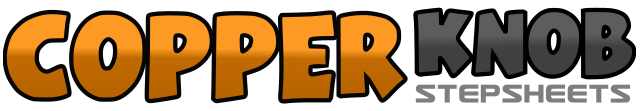 .......Count:32Wall:4Level:Novice.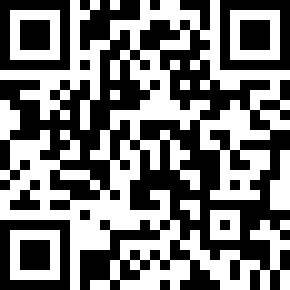 Choreographer:John Dembiec (USA) - January 2014John Dembiec (USA) - January 2014John Dembiec (USA) - January 2014John Dembiec (USA) - January 2014John Dembiec (USA) - January 2014.Music:Bottoms Up - Brantley GilbertBottoms Up - Brantley GilbertBottoms Up - Brantley GilbertBottoms Up - Brantley GilbertBottoms Up - Brantley Gilbert........1-2Side rock R to R, Replace to L3&4Step R behind L, Step L to L, Step R over L5-6Side rock L to L, Replace to R7&8Step L behind R, Step R next to L, Step L slightly to L1&2Triple forward R, L, R3&4Triple forward L, R, L5-6Step R over L, Step L back7-8Making ¼ turn to R step R to R, Step L next to R1-2Walk forward R, L3&4Kick R forward, Step R next to L, Step L next to R5&6Kick R forward, Step R next to L, Step L next to R7-8Rock R forward, Replace back to L1-2Making ¼ turn step R to R, Making ¼ turn step L forward3-4Step R forward, Point L to L5-6Cross step L over R, Point R to R7-8Cross step R over L, Step L back